100% of Silent Auction proceeds are going to PA Wounded Warrior, Inc. Located in Camp Hill, PA. Pennsylvania Association on Probation, Parole & Corrections Welcomes you to our 100th Conference & Training Institute 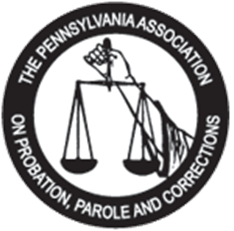                 2022 AGENDA Pennsylvania Association on Probation, Parole & Corrections Welcomes you to our 100th Conference & Training Institute                 2022 AGENDA Pennsylvania Association on Probation, Parole & Corrections Welcomes you to our 100th Conference & Training Institute                 2022 AGENDASunday, May 22, 2022 Sunday, May 22, 2022 Sunday, May 22, 2022 5:00 – 6:00 p.m. Early Registration Harrisburg Ballroom6:00 – 8:00 p.m. WELCOME RECEPTION with Vendors, Food Stations/Hors d’oeuvres, local musician, Ben Simcox and cash bar Harrisburg Ballroom8:00 p.m.Prize drawing – MUST BE PRESENT TO WIN Harrisburg BallroomMonday, May 23, 2022 Monday, May 23, 2022 Monday, May 23, 2022 8:00 – 9:00 a.m. Registration 2nd Fl – in front of Ballroom9:00 – 9:30 a.m. Pledge of Allegiance/DOC Honor GuardOpening Remarks by PAPPC President Dennis Hoerner Harrisburg Ballroom 9:30 – 10:00 a.m. Opening Remarks by George Little, Secretary of Corrections Harrisburg Ballroom 10:00 – 10:30 a.m. Break with Vendors Harrisburg Ballroom 10:30 – 12:00 p.m. General Session:  Career Survival presented by Jim Fox Harrisburg Ballroom 12:00 – 1:30 p.m. Lunch/Business Meeting Harrisburg Ballroom1:30 – 3:00 p.m. BREAK OUT SESSIONS (Choose one) BREAK OUT SESSIONS (Choose one)  Crisis Intervention -- Govan MartinMetropolitan C Helping Professionals Identify & Respond to Sexual Violence -- Miranda GalbreathBradyRelax! It’s Just Sex! – Dawn SmitleyMetropolitan AHere, Hold My Trauma: How To Respond When You Are Thrown the Trauma Curveball -- Melissa DeSotoMetropolitan B Emotional IntelligenceBridgeport3:00 – 3:30 p.m. Afternoon Break with Vendors and Refreshments Ballroom 3:30 – 5:00 p.m. BREAK OUT SESSIONS (choose one) BREAK OUT SESSIONS (choose one)   What’s In the Mix? -- Jacquelyn CuylerMetropolitan A Autism -- Kate HoovenMetropolitan BCybersecurity BradyVeterans Initiatives -- Mike CarringtonMetropolitan C5:15 p.m. SILENT AUCTION CLOSES – Please pay & pick up same day -- Cash, credit cards and checks accepted.     (Governor Room)SILENT AUCTION CLOSES – Please pay & pick up same day -- Cash, credit cards and checks accepted.     (Governor Room)Tuesday, May 24th Tuesday, May 24th Tuesday, May 24th 7:45 – 8:15 a.m. Registration 2nd Fl – In front of Ballroom8:30 – 10:00 a.m. Plenary -- “The Magic of Communication” -- Josh LozoffHarrisburg Ballroom 10:00 – 10:30 a.m. Break with Vendors Harrisburg Ballroom10:30 – 12:00 p.m. General Session -- “The Invisible Client:  Working w/Transgender Clients” Presented by Jacquelyn Cuyler Harrisburg Ballroom12:00 – 1:00 p.m. Lunch/Award Presentations  Harrisburg Ballroom1:00 – 5:00 p.m. General Session -- “Medical Marijuana” Presented by Craig Amos Harrisburg Ballroom5:15 p.m. SILENT AUCTION CLOSES – Please pay & pick up same day (cash, credit card and checks accepted).  Governor7:30 pm -- ?? ENTERTAINMENT -- DJ MIkie Mike1920’s Theme / Photo Booth / Caricatures Allegheny/Susquehanna RoomWednesday, May 25th Wednesday, May 25th Wednesday, May 25th 8:45 -- 9:00 a.m. Presentation of Silent Auction Proceeds to PA Wounded Warrior Inc., Camp Hill, PA Harrisburg Ballroom 9:00 – 9:15 a.m. DOC Honor Guard Harrisburg Ballroom 9:15 – 11:30 a.m. Coach vs. Referee Concept -- Brian LovinsHarrisburg Ballroom